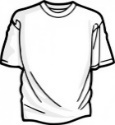 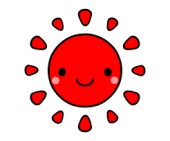 直島大好きな住民グループ「うぃ・らぶ・なおしま」では、「環境の島 直島」をモチーフにしたデザイン、または直島をイメージしたデザインを幅広く募集します。応募された作品をＴシャツにプリントし、エコＴシャツアート展を開催して、島内で展示します！！◎応募規定 … ☆サイズ…Ａ４サイズまで	　　　　☆デザインは、Ｔシャツの前面にプリントします。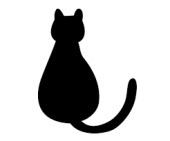 		☆テーマ…「あなたのなおしま」（環境、風景、出来事、イメージなど何でも！！）		☆お１人１作品まで！！		☆縦・横方向、画材の種類は自由！！(ただし上下が分かるように。)		☆写真は不可！！ 　　　　　　※色鉛筆、蛍光ペンなど色の薄い画材での作品は、綺麗にスキャンできない場合があります。◎応募用紙 … 用紙の場合は、本紙の裏面をご利用いただくか、お手持ちの用紙（Ａ４サイズ）にて　　　　　　　ご応募ください。（21cm×29.7cm）　　　　　　　データでの提出の場合は「jpeg形式」で下記のE-mailアドレスへ送信してください。　　　　　　　　※本紙以外の応募の場合も下記の①～⑥を必ず明記してください。　　　　　　　　　　①名前　②年齢　③住所　④電話番号・メールアドレス　　　　　　　　　　⑤Ｔシャツのサイズ　⑥メッセージ（あなたのなおしま）◎応募期間 … 令和６年３月２９日（金）まで（当日消印有効）◎応募方法 …  郵　送　〒761-3110　香川県香川郡直島町１１２２－１			　　直島町役場「うぃ・らぶ・なおしま」事務局　宛　　　　　　　　 E-mail　suidou1@town.naoshima.lg.jp（※ファイル形式は「jpeg」のみ）　　　　　　　　 窓　口　直島町役場　環境水道課◎お問合せ … 直島町役場　環境水道課（うぃ・らぶ・なおしま事務局）　　　　　　　	 TEL ： 087-892-2225　	 E-mail ： suidou1@town.naoshima.lg.jp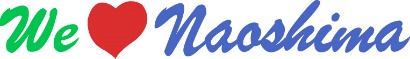 　　　　　　　	 ﾎｰﾑﾍﾟｰｼﾞ ： http://www.welovenaoshima.com◎展　　示 … 令和６年７月２０日（土）～７月２６日（金）　宮浦港海の駅ギャラリー（予定）		※展示できる数に限りがあります。多数の場合は、主催者側で展示作品を選考させていただき、		　展示できない場合がありますので、ご了承ください。◎そ の 他 …	○　応募作品の著作権・使用権は、主催者側に帰属するものとします。　　　　　　　○　応募作品は第三者の権利を侵害しない未発表の独自作品に限ります。　　　　　　　○　作成したＴシャツは、応募いただいた皆様にお渡しする予定です。　　　　　　　　（なお、応募多数の場合は、Ｔシャツの作成ができない場合もありますので、ご了承ください。）　　　　　　　○　優秀作品に選ばれた方には、賞品をお渡しします。　　　　　　　○　メールでのお問合せ・ご応募は、セキュリティの関係で受信されない場合がありますので、	　　１週間以内に事務局から連絡がなければ、ご面倒ですがお電話ください。《　作品応募者氏名等記入欄　》令和６年3月時点の学年／年齢小学・中学　　　年生　　／　　　歳Ｔシャツの希望サイズ大　人（Ｌ）サイズ令和６年3月時点の学年／年齢小学・中学　　　年生　　／　　　歳Ｔシャツの希望サイズ子ども（Ｓ）サイズ住 所（〒　　　　－　　　）（〒　　　　－　　　）（〒　　　　－　　　）（〒　　　　－　　　）E-mailＴＥＬ固定：携帯：固定：携帯：メッセージ裏面絵の上下確認絵の上側に　　　　 　↑矢印で〇を　　　　←　　→してください　　　　 ↓←　　→絵の上側に　　　　 　↑矢印で〇を　　　　←　　→してください　　　　 ↓←　　→